ВНИМАНИЕ!ПАО «ТрансКонтейнер» информирует о внесении изменений в извещение и документацию о закупке открытого конкурса в электронной форме № ОКэ-ЦКПМТО-19-0016 по предмету закупки «Поставка дизельного топлива для нужд контейнерных терминалов ПАО «ТрансКонтейнер» (Открытый конкурс)В извещении о проведении Открытого конкурса:вместо слов: «Информация документации о закупке:Срок предоставления документации о закупке: с «29» марта 2019 г. по «17» апреля 2019 г.указать:Срок предоставления документации о закупке: с «29» марта 2019 г. по «22» апреля 2019 г.»«Информация о порядке проведения закупки:Дата и время окончания подачи комплекта документов и предложений претендентов на участие в Открытом конкурсе (далее – Заявки), а также открытие доступа к Заявкам (вскрытие) производится на электронной торговой площадке ОТС-тендер автоматически (по местному времени Организатора):«17» апреля 2019 г. в 14:00 местного времениуказать:Дата и время окончания подачи комплекта документов и предложений претендентов на участие в Запросе предложений (далее – Заявки), а также открытие доступа к Заявкам (вскрытие) производится на электронной торговой площадке ОТС-тендер автоматически (по местному времени Организатора):«22» апреля 2019 г. в 11:00 местного времени»В документации о закупке Открытого конкурса:Раздел 4 «Техническое задание» документации о закупке изложить в следующей редакции:« Раздел 4. Техническое задание4.1. Общие положения4.1.1. Предметом Открытого конкурса является поставка дизельного топлива (далее – Товар) для нужд филиалов Заказчика (Покупатели).         4.1.2. Открытый конкурс является многолотовым. Предмет каждого лота представлен в таблице № 1. Каждый лот неделим. Таблица № 1        4.1.3. В заявке претендента должны быть изложены условия, соответствующие требованиям настоящего Технического задания.Требования к хранению и гарантии качества ТовараТовар включает в себя следующие виды (ассортимент) дизельного топлива:- дизельное топливо (летнее, зимнее).Товар, подлежащий поставке, должен соответствовать пятому экологическому классу – К5 (ЕВРО-5).Поставляемый Товар должен соответствовать требованиям Технического регламента Таможенного союза ТР ТС 013/2011 «О требованиях к автомобильному и авиационному бензину, дизельному и судовому топливу, топливу для реактивных двигателей и мазуту», утвержденного Решением Комиссии Таможенного союза от 18.10.2011 № 826, межгосударственного стандарта  ГОСТ 32511-2013 «Топливо дизельное ЕВРО. Технические условия».Поставляемое топливо должно соответствовать следующим характеристикам:По температуре применения:1) дизельное топливо зимнее (класс 2, вид III):- предельная температура фильтруемости (температура применения) - не выше минус 32 ºС.- предельная температура помутнения - не выше минус 22 ºС,2) дизельное топливо летнее (сорт С, вид III):- предельная температура фильтруемости (температура применения) - не выше минус 5 ºС.4.2.5. Срок гарантии качества поставляемого дизельного топлива (летнего, зимнего) должен составлять не менее 4 (четырех) месяцев с даты подписания Сторонами товарной накладной ТОРГ-12 или универсального передаточного документа (УПД). 4.2.6. Поставщик должен гарантировать соблюдение требований по маркировке, транспортировке и хранению поставляемого Товара ГОСТ 1510-84 «Нефть и нефтепродукты. Маркировка, упаковка, транспортирование и хранение».4.2.7. Соответствие Товара требованиям подпунктов 4.2.2, 4.2.3, 4.2.4 настоящего Технического задания должно подтверждаться наличием у Поставщика соответствующих документов (паспортов качества, деклараций о соответствии), свидетельствующих о качестве поставляемого Товара, выданных уполномоченной на то организацией и предоставляемых Поставщиком при поставке Товара (копии, заверенные Поставщиком).Сведения об объеме закупаемого Товара и месте его поставки Ориентировочный объем закупки Товара на весь период действия договора (3 года) по каждому лоту и место (адрес) поставки Товара представлены в Таблице № 2. Таблица № 2Объем приобретаемого Товара определяется исходя из потребности Покупателей на основании их заявок.Покупатели оставляют за собой право неполной выборки заявленного объема Товара, указанного в подпункте 4.3.1. настоящего пункта. Санкции за не выборку Товара не могут быть предусмотрены. Объем Товара может быть приобретен Покупателями как в меньшем, так и в большем объеме, но не может превышать начальной (максимальной) цены договора, установленной по соответствующему лоту в пункте 5 раздела 5 «Информационная карта» документации о закупке.Период, срок и порядок поставки Товара4.4.1. Поставка дизельного топлива должна осуществляться Поставщиком специализированным транспортом партиями по письменным заявкам Покупателей путем слива дизельного топлива с соблюдением правил пожарной безопасности в топливно-заправочные модули, ёмкости, указанные Покупателями. Поставщик должен обеспечить бесперебойную поставку дизельного топлива на протяжении всего срока действия договора.4.4.2. Период поставки Товара: с даты подписания сторонами договора по 31 мая 2022 года включительно.4.4.3.  Срок поставки Товара (партии Товара) - в течение не более 2 (двух) рабочих дней с даты подписания сторонами заявки на соответствующую партию Товара.4.4.4. Ориентировочные объемы, периодичность поставок партий Товара, периоды поставки зимнего и летнего дизельного топлива по каждому лоту указаны в таблице № 3.Таблица № 34.4.4. Конкретное количество и ассортимент (вид) Товара в каждой партии определяется в заявке Покупателя, исходя из его потребностей.4.4.5. При приемке Товара представитель Покупателя осуществляет его проверку по количеству, качеству и ассортименту в соответствии с согласованной Сторонами Заявкой. При передаче Товара Поставщик обязан предоставить Покупателю паспорт качества на поставляемую партию Товара, декларацию о соответствии, свидетельствующие о качестве поставляемого Товара (копии, заверенные Поставщиком). 4.4.6. В момент приемки Товара, по инициативе Покупателя, Сторонами производится отбор образцов (проб) Товара для последующего анализа экспертной лабораторией на соответствие качества и (или) ассортимента Товара условиям договора. 4.4.7. Информация о порядке отбора образцов (проб) Товара, сроках уведомления Поставщика о поставке Товара не соответствующего требованиям настоящего Технического задания, договора, сроков замены некачественного Товара и иных требованиях представлены в проекте договора (приложение № 4 к документации о закупке).Срок действия договораДоговор вступает в силу с даты его подписания сторонами и действует до 31 мая 2022 года включительно, а в части взаиморасчетов - до полного исполнения сторонами  своих обязательств по договору.Максимальная цена договора и порядок формирования цены 
1 (одной) тонны дизельного топлива4.6.1. Информация о начальной (максимальной) цене договора по каждому лоту представлена в пункте 5 раздела 5 «Информационная карта» документации о закупке.4.6.2. Цена за 1 (одну) тонну Товара (далее - ЦТ) определяется расчетным путем по нижеприведенной формуле на каждый месяц поставки. Формула для определения цены за 1 (одну) тонну Товара: ЦТ = a + b, гдеa - переменная составляющая определяется сторонами ежемесячно на предстоящий месяц поставки на основании опубликованных на сайте АО «Санкт-Петербургская Международная Товарно-сырьевая Биржа»:   http://spimex.com/indexes/oil_products/regional/data/ региональных биржевых индексов по дизельному топливу (тип индекса «биржевой», определенный для соответствующего региона поставки). Переменная составляющая равняется среднему значению индексов (без учета НДС), установленных по дизельному топливу за период с 25-го числа (включительно) месяца  по 30-е(31-е) число (включительно) месяца, предшествующего месяцу, в котором определяется цена Товара (месяц определения цены). b -  постоянная составляющая, к которой относятся все расходы и издержки Поставщика (расходы на перевозку, слив, страхование, сертификацию,  уплату таможенных пошлин и других обязательных платежей и налогов, кроме НДС, а также всех материалов и затрат, издержек и иных расходов Поставщика, связанных с исполнением договора). Значение составляющей «b» устанавливается на весь срок действия договора.Предельное значение постоянной составляющей «b» установлено в размере - не более 15% (пятнадцати) процентов от переменной составляющей «a» в формуле цены за 1 (одну) тонну Товара. 4.6.3. Цена за 1 (одну) тонну  Товара, учитывает стоимость дизельного топлива, расходы на перевозку, слив, страхование, сертификацию, уплату таможенных пошлин и других обязательных платежей и налогов, кроме НДС, а также всех материалов и затрат, издержек и иных расходов Поставщика, связанных с исполнением договора. Цена за 1 (одну) тонну Товара определяется сторонами на каждый предстоящий месяц поставки с подписанием Протокола согласования договорной цены, оформляемым в соответствии с пунктами 2.6.-2.8. проекта договора (Приложение № 4 к документации о закупке).4.6.4. Общая цена договора складывается исходя из подписанных сторонами заявок к договору, определяется как общая сумма поставленного Покупателю Товара за весь период действия договора и не должна превышать начальную (максимальную) цену договора, установленную по соответствующему лоту в пункте 5 раздела 5 «Информационная карта» документации о закупке.    4.7. Прочие требованияПоставщик с каждой партией Товара предоставляет Покупателю первичные учетные и платежные документы (счет, счет-фактура, товарная накладная по форме ТОРГ-12 или универсальный-передаточный документ (УПД).Поставка топлива осуществляется по маршруту от Поставщика к Покупателю, утвержденному федеральным органом, осуществляющим надзор и специальные разрешительные функции в области безопасности дорожного движения.Покупатель имеет право проводить проверку Товара на предмет его соответствия ГОСТу в любой аккредитованной лаборатории по своему усмотрению.По вопросам, не предусмотренным в настоящем Техническом задании необходимо руководствоваться проектом договора (приложение № 4 к настоящей документации о закупке).» Пункты 5, 6, 7, 11, 13, 14, 19, 26 раздела 5 «Информационная карта» документации о закупке изложить в следующей редакции:Финансово-коммерческое предложение (Приложение № 3 к документации о закупке) изложить в следующей редакции:« Финансово-коммерческое предложение «____» ___________ 201_ г.               Открытый конкурс № ОКэ-ЦКПМТО-19-0016 								  (лот № _________________)__________________________________________________________________(Полное наименование претендента)Таблица № 1Таблица № 21. Цена за 1 (одну) тонну Товара определяется расчетным путем по нижеприведенной формуле на каждый месяц поставки. Формула для определения цены за 1 тонну Товара: ЦТ = a + b, гдеa - переменная составляющая определяется сторонами ежемесячно на предстоящий месяц поставки на основании опубликованных на сайте 
АО «Санкт-Петербургская Международная Товарно-сырьевая Биржа»:   http://spimex.com/indexes/oil_products/regional/data/ региональных биржевых индексов по дизельному топливу (тип индекса «биржевой», определенный для соответствующего региона поставки). Переменная составляющая равняется среднему значению индексов, установленных по дизельному топливу за период с 25-го числа (включительно) месяца  по 30-е(31-е) число (включительно) месяца, предшествующего месяцу, в котором определяется цена Товара (месяц определения цены).b -  постоянная составляющая, к которой относятся все расходы и издержки Поставщика (расходы на перевозку, слив, страхование, сертификацию, уплату таможенных пошлин и других обязательных платежей и налогов, кроме НДС, а также всех материалов и затрат, издержек и иных расходов Поставщика, связанных с исполнением договора).Значение составляющей «b» устанавливается на весь срок действия договора.Цена за 1 (одну) тонну Товара учитывает стоимость дизельного топлива, расходы на перевозку, слив, страхование, уплату таможенных пошлин и других обязательных платежей и налогов, кроме НДС, а также всех материалов и затрат, издержек и иных расходов Поставщика, связанных с исполнением договора.Цена за 1 (одну) тонну Товара определяется сторонами на каждый предстоящий месяц поставки с подписанием Протокола согласования договорной цены, оформляемым в соответствии с пунктами 2.6.-2.8. проекта договора (Приложение № 4 к документации о закупке).Поставка Товара облагается НДС по ставке ____% / НДС не облагается (указать необходимое).2. Товар, подлежащий поставке, соответствует пятому экологическому классу – К5 (ЕВРО-5).Поставляемый Товар соответствует требованиям Технического регламента Таможенного союза ТР ТС 013/2011 «О требованиях к автомобильному и авиационному бензину, дизельному и судовому топливу, топливу для реактивных двигателей и мазуту», утвержденного Решением Комиссии Таможенного союза от 18.10.2011 № 826 и межгосударственного стандарта  ГОСТ 32511-2013 «Топливо дизельное ЕВРО. Технические условия».Поставляемое топливо соответствует следующим характеристикам:По температуре применения:1) дизельное топливо зимнее (класс 2, вид III):- предельная температура фильтруемости (температура применения) - не выше минус 32 ºС.- предельная температура помутнения - не выше минус 22 ºС,2) дизельное топливо летнее (сорт С, вид III):- предельная температура фильтруемости (температура применения) - не выше минус 5 ºС.3. Маркировка, транспортировка и хранение поставляемого Товара осуществляются согласно ГОСТ 1510-84.4. Дополнительные условия поставки Товара ____________________________________________________________________________(заполняется претендентом при необходимости)5. Срок действия настоящего финансово-коммерческого предложения составляет _______________ (указывается срок в соответствии с пунктом 7 Информационной карты, но не менее 90 (девяносто) календарных дней) с даты окончания срока подачи Заявок, указанной в пункте 6 Информационной карты.6. Если наши предложения, изложенные выше, будут приняты, мы берем на себя обязательство поставить Товар в соответствии с требованиями документации о закупке и согласно нашим предложениям. 7. В случае если наши предложения будут признаны лучшими, мы берем на себя обязательства подписать договор в соответствии с условиями участия в Открытом конкурсе и на условиях настоящего финансово-коммерческого предложения.8. Мы согласны с тем, что в случае нашего отказа от заключения договора после признания нашей организации победителем Открытого конкурса, а так же при нашем отказе приступить к переговорам о подписании нами договора в сроки, указанные в уведомлении заказчика, направленном нам в соответствии с пунктами 308-310 Положения о закупках, победителем будет признан другой участник.9. Мы объявляем, что до подписания договора, настоящее предложение и Ваше уведомление о нашей победе будут считаться имеющими силу договора между нами.Представитель, имеющий полномочия подписать заявку на участие от имени __________________________________________________                                        (наименование претендента)_________________________________________________________________       Печать			(должность, подпись, ФИО)"____" _________ 201__ г.                                                                                       » Проект договора (Приложение № 4 к документации о закупке) изложить в следующей редакции:«Договор  №______________поставкиг.________                                                                               «___»________ 2019 г.Публичное акционерное общество «Центр по перевозке грузов в контейнерах «ТрансКонтейнер» (ПАО «ТрансКонтейнер»), именуемое в дальнейшем Покупатель, в лице   __________________________________, действующего на основании ____________________________, с одной стороны, и _________________________________, именуемое в дальнейшем Поставщик, в лице _________________________, действующего  на основании ________________, с другой стороны, именуемые в дальнейшем Стороны, заключили настоящий договор поставки (далее – Договор) о нижеследующем:Предмет ДоговораПо настоящему Договору Поставщик обязуется поставить, а Покупатель принять и оплатить дизельное топливо (летнее, зимнее) (далее – «Товар») для нужд контейнерного терминала __________ филиала ПАО «ТрансКонтейнер» на ________________ дороге, в ассортименте, количестве и сроки, определенные Сторонами в порядке, предусмотренном настоящим Договором.Наименование (ассортимент), количество, стоимость Товара определяются Сторонами в заявках, составленных  по форме Приложения № 1 к Договору (далее - Заявка), являющихся неотъемлемой частью настоящего Договора.Ориентировочный объем поставки Товара:- Дизельное топливо (летнее, зимнее) -  ______________ тонн.Объем приобретаемого Товара определяется исходя из потребности Покупателя на основании его Заявок. Покупатель оставляет за собой право неполной выборки заявленного объема Товара. Санкции за не выборку не могут быть предусмотрены. Объем Товара может быть приобретен Покупателем как в меньшем, так и в большем объеме, но не может превышать общей суммы Договора, установленной в пункте 2.1 настоящего Договора.Период поставки  Товара: с даты подписания Сторонами Договора по 
31 мая 2022 года включительно. Периоды поставки летнего и зимнего топлива: летнее – с «___» ______ по «____» _____________ включительно; зимнее – с «___» ______ по «____» _____________ включительно.Поставщик гарантирует, что Товар принадлежит ему на праве собственности, не является предметом залога, не находится под арестом, не является предметом исков третьих лиц, в отношении Товара нет иных ограничений и обременений.В случае обязательной паспортизации, сертификации Товар должен поставляться с паспортом качества продукции, сертификатом соответствия, декларацией о соответствии.Поставка Товара осуществляется партиями посредством бензовоза.Цена Договора и порядок расчетовОбщая цена настоящего Договора складывается исходя из подписанных Сторонами Заявок к настоящему Договору и определяется как общая сумма поставленного Покупателю Товара за весь период действия Договора и не может превышать ___________ (_____________) рублей 00 копеек без учета НДС. Сумма НДС и условия начисления определяются в соответствии с законодательством Российской Федерации.2.2. Цена за 1 (одну) тонну Товара: рассчитывается на каждый предстоящий месяц поставки по формуле: ЦТ = a + b, гдеa - переменная составляющая определяется сторонами ежемесячно на предстоящий месяц поставки на основании опубликованных на сайте АО «Санкт-Петербургская Международная Товарно-сырьевая Биржа»:   http://spimex.com/indexes/oil_products/regional/data/ региональных биржевых индексов по дизельному топливу (тип индекса «биржевой», определенный для соответствующего региона поставки). Переменная составляющая равняется среднему значению индексов (без учета НДС), установленных по дизельному топливу за период с 25-го числа (включительно) месяца  по 30-е(31-е) число (включительно) месяца, предшествующего месяцу, в котором определяется цена Товара (месяц определения цены). b -  постоянная составляющая, к которой относятся все расходы и издержки Поставщика (расходы на перевозку, слив, страхование, сертификацию,  уплату таможенных пошлин и других обязательных платежей и налогов, кроме НДС, а также всех материалов и затрат, издержек и иных расходов Поставщика, связанных с исполнением договора). Значение составляющей «b» устанавливается на весь срок действия Договора и составляет для летнего дизельного топлива: _____ (____)% от переменной составляющей «a» в формуле цены за 1 (одну) тонну Товара, определяемой в соответствии с настоящим пунктом Договора.Значение составляющей «b» устанавливается на весь срок действия Договора и составляет для зимнего дизельного топлива: _____ (____)% от переменной составляющей «a» в формуле цены за 1 (одну) тонну Товара, определяемой в соответствии с настоящим пунктом Договора.Цена за 1 (одну) тонну Товара учитывает стоимость дизельного топлива, расходы на перевозку, слив, страхование, уплату таможенных пошлин и других обязательных платежей и налогов, кроме НДС, а также всех материалов и затрат, издержек и иных расходов Поставщика, связанных с исполнением Договора.Покупатель производит оплату за фактически поставленный в отчетном месяце Товар в течение 30 (тридцати) календарных дней после подписания сторонами товарной накладной (ТОРГ-12) или универсального-передаточного документа (УПД), на основании предоставленных Поставщиком счета, счета-фактуры.либоПоставщик в течение 1 (одного) рабочего дня с даты подписания договора выставляет Покупателю счет на авансовый платеж в размере ___% (__________ процентов)  за поставку Товара, исходя из стоимости 1 (одной) тонны Товара и планируемого Покупателем объема потребления Товара в первом месяце с даты подписания Договора. Покупатель производит оплату данного счета в течение 7 (семи) календарных дней с даты его получения от Поставщика.Окончательная оплата за фактически поставленный в первом месяце с даты подписания Договора Товар производится Покупателем в течение 30 (тридцати) календарных дней после подписания сторонами товарной накладной (ТОРГ-12) или универсального-передаточного документа (УПД), на основании предоставленных Поставщиком счёта, счёта-фактуры. В последующие периоды: Покупатель ежемесячно производит перечисление авансового платежа за поставку Товара на расчетный счет Поставщика в порядке  _________% (___________ процентной) предоплаты на основании счета Поставщика, исходя из стоимости 1 (одной) тонны Товара и ежемесячно планируемого Покупателем объема потребления Товара не позднее 25 (двадцать пятого) числа месяца, предшествующего месяцу поставки Товара.Окончательная оплата за фактически поставленный в отчетном месяце Товар производится Покупателем в течение 30 (тридцати) календарных дней после подписания сторонами товарной накладной (ТОРГ-12) или универсального-передаточного документа (УПД), на основании предоставленных Поставщиком счёта, счёта-фактуры.В случае если фактическая стоимость Товара поставленного в текущем месяце не превысила произведенный Покупателем авансовый платеж,  сумма переплаты учитывается как предоплата в счет предстоящих поставок Товара, либо может быть возвращена Покупателю на основании письменного обращения.Расчёты по Договору производятся путем безналичного перечисления денежных средств на расчетный счет Поставщика, в рублях РФ.В случае поставки Товара, который по качеству и (или) ассортименту не соответствует условиям Договора, оплата (окончательная оплата) соответствующей партии Товара Покупателем согласно пункту 2.3. Договора не производится до замены Поставщиком Товара на качественный и (или) соответствующий ассортименту согласно условиям Договора.В этом случае срок для оплаты (окончательной оплаты) в соответствии с пунктом 2.3. Договора начинает исчисляться с даты получения Товара надлежащего качества и (или) ассортимента. Цена за 1 (одну) тонну Товара определяется Сторонами на каждый предстоящий месяц поставки путем подписания Сторонами Протокола согласования договорной цены, по форме Приложения № 2 к Договору (далее – Протокол согласования договорной цены). Протоколы согласования договорной цены являются неотъемлемой частью настоящего Договора.Покупатель до 10-го (десятого) числа месяца, в котором определяется цена Товара (месяц определения цены) направляет Поставщику оформленный со своей Стороны в 2-х (двух) экземплярах Протокол согласования договорной цены на предстоящий месяц поставки.Поставщик в течение 5-х (пяти) рабочих дней с даты получения от Покупателя Протокола договорной цены подписывает его со своей Стороны и возвращает 1 (один) экземпляр подписанного Протокола согласования договорной цены Покупателю.  Условия поставки ТовараПокупатель в письменном виде направляет Поставщику на электронный адрес:__________ заявку о наименовании (ассортименте), количестве и стоимости Товара (далее - Заявка). Поставщик в течение 24 (двадцати четырех) часов с момента получения от Покупателя Заявки подписывает её со своей Стороны и направляет подписанную Заявку Покупателю. Стороны согласовали проведение поставки Товара по Заявке переданной посредством электронной почты, с последующим направлением оригинала Заявки с отгрузкой партии Товара. Поставка Товара Покупателю осуществляется партиями по заявкам Покупателя в течение ____ (_______) рабочих дней с даты подписания Сторонами заявки на соответствующую партию Товара.Поставка Товара Покупателю по настоящему Договору осуществляется специализированным автотранспортом Поставщика в согласованное Сторонами время с понедельника по пятницу: с _____ до _____ местного времени, по адресу: __________________________. Поставка Товара Покупателю по настоящему Договору осуществляется Поставщиком путем слива дизельного топлива с соблюдением правил пожарной безопасности в емкости для хранения топлива/топливно-заправочный модуль/автозаправочную станцию, указанные Покупателем. При передаче Товара (партии Товара) Поставщик обязан предоставить Покупателю документы: паспорт качества на поставляемую партию Товара, декларацию о соответствии, свидетельствующие о качестве поставляемого Товара (копии, заверенные Поставщиком).  Приемка Товара осуществляется представителями Поставщика и Покупателя с подписанием товарной накладной формы ТОРГ-12 или универсального-передаточного документа (УПД) в месте приемки Товара. Представитель Покупателя перед приемкой доставленного Товара предъявляет Поставщику следующие документы: 1)  документ, удостоверяющий личность представителя Покупателя;   2) доверенность на представителя Покупателя, оформленную надлежащим образом. При приемке Товара представитель Покупателя осуществляет его проверку по количеству, качеству и ассортименту в соответствии с согласованной Сторонами Заявкой. В случае выявления в ходе осуществления приемки Товара несоответствия Товара условиям настоящего Договора, Сторонами составляется акт с перечнем недостатков и со сроками их устранения за счет Поставщика.Датой поставки Товара считается дата подписания Сторонами товарной накладной ТОРГ-12 или УПД.При поставке Товара, который по количеству не соответствует условиям Договора, товарная накладная (ТОРГ-12) Сторонами не подписывается, а составляется акт об установлении расхождения по количеству (ТОРГ-2). Поставщик обязуется осуществить восполнение недостающего количества Товара в течение 24 часов с момента обнаружения расхождения по количеству Товара. В момент приемки Стороны, по инициативе Покупателя, проводят отбор образцов (проб) Товара для последующего анализа экспертной лабораторией на соответствие качества и (или) ассортимента Товара условиям Договора. При этом составляется акт по форме Приложения № 2 к Договору в 
3 (трех) экземплярах, имеющих одинаковую силу, по одному для каждой из Сторон, а также для экспертной лаборатории.Доставка образцов (проб) Товара в экспертную лабораторию и проведение анализа на соответствие качества и (или) ассортимента условиям Договора осуществляется за счет Покупателя. В случае, если по результатам анализа будет установлено несоответствие поставленного Товара условиям Договора, то по письменному требованию Покупателя Поставщик обязуется в течение 30 (тридцати) календарных дней с момента получения указанного требования перечислить на расчетный счет Покупателя стоимость проведения анализа образцов (проб) Товара.В случае выявления несоответствия Товара условиям настоящего Договора, Покупатель обязан незамедлительно (в течение 48 (сорока восьми) часов с момента обнаружения несоответствия) направить Поставщику на электронную почту: ______________ уведомление с описанием выявленных недостатков Товара и (при наличии) копию Заключения (Протокола) анализа образцов (проб) Товара. Поставщик обязан осуществить замену поставленного Товара, не соответствующего условиям настоящего Договора по качеству и (или) ассортименту, в течение 24 (двадцати четырех) часов с момента получения уведомления о выявленных недостатках и (при наличии) копии Заключения (Протокола) анализа образцов (проб) Товара в соответствии с п.3.14. настоящего Договора.Обязанности Сторон4.1. Поставщик обязан:4.1.1. Осуществлять поставку Товара в количестве, ассортименте и сроки, предусмотренные условиями настоящего Договора и Заявками. 4.1.2. Предоставить на Товар паспорта качества, декларации о соответствии, свидетельствующие о качестве поставляемого Товара (копии, заверенные Поставщиком) и подтверждающие его соответствие требованиям технического регламента Таможенного союза ТР ТС 013/2011 «О требованиях к автомобильному и авиационному бензину, дизельному и судовому топливу, топливу для реактивных двигателей и мазуту», утвержденного Решением Комиссии Таможенного союза от 18.10.2011. № 826  и межгосударственного стандарта  ГОСТ 32511-2013 «Топливо дизельное ЕВРО. Технические условия». 4.1.3. Осуществить восполнение недостающего количества Товара в течение 24 (двадцати четырех) часов с момента обнаружения расхождения по количеству Товара (п. 3.11 Договора). 4.1.4. Принимать участие в отборе образцов (проб) Товара и составлении акта в соответствии с п. 3.12 Договора.4.1.5. Произвести замену поставленного Товара, не соответствующего условиям настоящего Договора по качеству и (или) ассортименту, в течение 
24 (двадцати четырех) часов с момента получения уведомления от Покупателя согласно п. 3.15. Договора.4.1.4. Устранять за свой счет недостатки, которые не позволяют использовать Товар.4.1.5. Ежемесячно подписывать Протокол согласования договорной цену за 1 (одну) тонну Товара на предстоящий месяц поставки в порядке, предусмотренном настоящим Договором.4.2. Покупатель обязан:4.2.1. Оплатить Товар в размерах и в сроки, установленные настоящим Договором.4.2.2. Осуществлять проверку при приемке Товара по количеству, качеству и ассортименту  в соответствии с согласованной Сторонами Заявкой.4.2.3. Обеспечить явку своего представителя во время приемки Товара.Переход права собственности и рисковПраво собственности, а также риск случайной гибели или порчи Товара переходят от Поставщика к Покупателю с даты подписания Сторонами товарной накладной ТОРГ-12 или УПД.Гарантии качества Товара Поставщик гарантирует соответствие Товара требованиям Технического регламента Таможенного союза ТР ТС 013/2011 «О требованиях к автомобильному и авиационному бензину, дизельному и судовому топливу, топливу для реактивных двигателей и мазуту», утвержденного Решением Комиссии Таможенного союза от 18.10.2011 № 826 и межгосударственного стандарта ГОСТ 32511-2013 «Топливо дизельное ЕВРО. Технические условия», что подтверждается наличием у Поставщика соответствующих документов (паспортов качества, деклараций о соответствии), свидетельствующих о качестве поставляемого Товара, выданных уполномоченной на то организацией и предоставляемых Поставщиком при поставке Товара (копии, заверенные Поставщиком).Поставляемое топливо должно соответствовать следующим характеристикам:По температуре применения:1) дизельное топливо зимнее (класс 2, вид III):- предельная температура фильтруемости (температура применения) - не выше минус 32 ºС.- предельная температура помутнения - не выше минус 22 ºС,2) дизельное топливо летнее (сорт С, вид III):- предельная температура фильтруемости (температура применения) - не выше минус 5 ºС.Срок гарантии качества Товара составляет:летнего дизельного топлива составляет ___________ месяцев с даты подписания Сторонами товарной накладной (ТОРГ-12) или УПД;зимнего дизельного топлива составляет ___________ месяцев с даты подписания Сторонами товарной накладной (ТОРГ-12) или УПД. Срок гарантии качества.Маркировка, транспортировка и хранение поставляемого Товара осуществляются согласно ГОСТ 1510-84.Ответственность Сторон7.1. За неисполнение или ненадлежащее исполнение условий настоящего Договора   Стороны несут ответственность в соответствии с законодательством Российской Федерации.7.2.  В случае несоблюдения сроков поставки Товара Покупатель вправе потребовать от Поставщика уплаты неустойки в виде пени в размере __%(___) процента от стоимости не поставленного в срок Товара за каждый день просрочки.7.3. В случае невыполнения Поставщиком обязательств в соответствии с п.3.12. настоящего Договора, Покупатель вправе отказаться полностью или частично от настоящего Договора, а также потребовать от Поставщика возместить понесенные убытки.7.4. В случае невыполнения Поставщиком обязательств в соответствии с п.3.15., п. 4.1.5. настоящего Договора, Покупатель вправе отказаться полностью или частично от настоящего Договора, а также потребовать от Поставщика возместить понесенные убытки.7.5. В случае ненадлежащего выполнения Поставщиком условий настоящего Договора, Поставщик уплачивает Покупателю  штраф в размере ___ (_______) % от цены настоящего Договора.В случае возникновения при этом у Покупателя каких-либо убытков Поставщик возмещает такие убытки Покупателю в полном объеме.7.6. Указанные в пункте 7.2., 7.3., 7.5. настоящего Договора санкции могут быть взысканы Покупателем путем направления Поставщику заявления о зачете встречных однородных требований и удержания причитающихся сумм неустойки (пени, штрафа) из сумм, подлежащих оплате Поставщику по настоящему Договору. Если Покупатель по какой-либо причине не направит Поставщику заявления о зачете встречных однородных требований и не удержит сумму неустойки, Поставщик обязуется уплатить такую сумму по первому письменному требованию Покупателя.Обстоятельства непреодолимой силы8.1. Ни одна из Сторон не несет ответственности перед другой Стороной за неисполнение или ненадлежащее исполнение обязательств по настоящему Договору, обусловленное действием обстоятельств непреодолимой силы, то есть чрезвычайных и непредотвратимых при данных условиях обстоятельств, в том числе объявленной или фактической войной, гражданскими волнениями, эпидемиями, блокадами, пожарами, землетрясениями, наводнениями и другими природными стихийными бедствиями, а также изданием запретительных актов государственных органов.8.2. Свидетельство, выданное торгово-промышленной палатой или иным компетентным органом, является достаточным подтверждением наличия и продолжительности действия обстоятельств непреодолимой силы.8.3. Сторона, которая не исполняет свои обязательства вследствие действия обстоятельств непреодолимой силы, должна не позднее чем в трехдневный срок известить другую Сторону о таких обстоятельствах и их влиянии на исполнение обязательств по настоящему Договору.8.4. Если обстоятельства непреодолимой силы действуют на протяжении 3 (трех) последовательных месяцев, настоящий Договор может быть расторгнут по соглашению Сторон.Разрешение споров9.1. Все споры, возникающие при исполнении настоящего  Договора, решаются Сторонами путем переговоров, которые могут проводится в том числе, путем отправления писем по почте, обмена  факсимильными сообщениями.9.2. Если стороны не придут к соглашению путем переговоров, все споры рассматриваются в претензионном порядке. Срок рассмотрения претензии – 30 (тридцать) календарных дней с даты получения.9.3. В случае если споры не урегулированы Сторонами с помощью переговоров и в претензионном порядке, то они передаются заинтересованной Стороной на рассмотрение в Арбитражный суд по месту нахождения Покупателя.10. Антикоррупционная оговорка10.1. При исполнении своих обязательств по настоящему Договору Стороны, их аффилированные лица, работники или посредники не выплачивают, не предлагают выплатить и не разрешают выплату каких-либо денежных средств или ценностей, прямо или косвенно, любым лицам для оказания влияния на действия или решения этих лиц с целью получить какие-либо неправомерные преимущества или для достижения иных неправомерных целей.При исполнении своих обязательств по настоящему Договору Стороны, их аффилированные лица, работники или посредники не осуществляют действия, квалифицируемые применимым для целей настоящего Договора законодательством как дача/получение взятки, коммерческий подкуп, а также иные действия, нарушающие требования применимого законодательства и международных актов о противодействии коррупции.10.2. В случае возникновения у Стороны подозрений, что произошло или может произойти нарушение каких-либо положений пункта 10.1 настоящего Договора, соответствующая Сторона обязуется уведомить об этом другую Сторону в письменной форме. В письменном уведомлении Сторона обязана сослаться на факты или предоставить материалы, достоверно подтверждающие или дающие основание предполагать, что произошло или может произойти нарушение каких-либо положений пункта 10.1 настоящего Договора другой Стороной, ее аффилированными лицами, работниками или посредниками. Каналы уведомления Поставщика о нарушениях каких-либо положений пункта 10.1 настоящего Договора: тел. _______________________.Каналы уведомления Покупателя о нарушениях каких-либо положений пункта 10.1 настоящего Договора: ________________, официальный сайт www.trcont.com.Сторона, получившая  уведомление  о  нарушении  каких-либо положений пункта 10.1 настоящего Договора, обязана рассмотреть уведомление и сообщить другой Стороне об итогах его рассмотрения в течение 15 (пятнадцати) рабочих дней с даты получения письменного уведомления.10.3. Стороны гарантируют осуществление надлежащего разбирательства по фактам нарушения положений пункта 10.1 настоящего Договора с соблюдением принципов конфиденциальности и применение эффективных мер по предотвращению возможных конфликтных ситуаций. Стороны гарантируют  отсутствие негативных последствий как для уведомившей Стороны в целом, так и для конкретных работников уведомившей Стороны, сообщивших о факте нарушений. 10.4. В случае подтверждения факта нарушения одной Стороной положений пункта 10.1 настоящего Договора и/или неполучения другой Стороной информации об итогах рассмотрения уведомления о нарушении в соответствии с пунктом 10.2 настоящего Договора, другая Сторона имеет право расторгнуть настоящий Договор в одностороннем внесудебном порядке путем направления письменного уведомления не позднее чем за 30 (тридцать) календарных дней до даты прекращения действия настоящего Договора. 11. Гарантии и заверения Поставщика11.1	Поставщик настоящим заверяет Покупателя и гарантирует, что на дату заключения настоящего Договора:11.1.1.	Поставщик является надлежащим образом созданным юридическим лицом, действующим в соответствии с законодательством Российской Федерации;11.1.2.	Поставщиком соблюдены корпоративные процедуры, необходимые для заключения настоящего Договора, заключение настоящего Договора получило одобрение органов управления Исполнителя;11.1.3.	настоящий Договор от имени Поставщика подписан лицом, которое надлежащим образом уполномочено совершать такие действия;11.1.4.	 заключение настоящего Договора и исполнение его условий не нарушит и не приведет к нарушению учредительных документов или какого-либо договора или документа, стороной по которому является Поставщик, а также любого положения законодательства Российской Федерации;11.1.5.	не существует каких-либо обстоятельств, которые ограничивают, запрещают исполнение Поставщиком обязательств по настоящему Договору.12. Порядок внесенияизменений, дополнений в Договор и его расторжения12.1. В настоящий Договор могут быть внесены изменения и дополнения, которые оформляются дополнительными соглашениями к настоящему Договору.12.2. Настоящий Договор может быть досрочно расторгнут Покупателем по основаниям, предусмотренным законодательством Российской Федерации и настоящим Договором.12.3. Настоящий Договор может быть досрочно расторгнут Покупателем во внесудебном порядке в любой момент путём направления письменного уведомления о расторжении  настоящего Договора Поставщику не позднее, чем за 20 (двадцать) календарных дней  до предполагаемой даты расторжения настоящего Договора. Настоящий Договор считается расторгнутым с даты, указанной в уведомлении о расторжении.12.4. При достижении лимита, указанного в пункте 2.1. настоящего Договора, Договор автоматически расторгается.13. Срок действия Договора13.1. Настоящий Договор вступает в силу с даты подписания Сторонами и действует до 31 мая 2022 года включительно, а в части взаиморасчетов - до полного исполнения обязательств Сторонами.14. Прочие условия14.1. В случае изменения у какой-либо из Сторон юридического статуса, адреса и банковских реквизитов, она обязана в течение 5 (пяти) календарных дней со дня возникновения изменений известить другую Сторону.14.2. Передача прав и обязанностей Поставщика третьим лицам не допускается без письменного согласия Покупателя.14.3. Стороны обязуются не разглашать ставшую им известной в связи с исполнением настоящего Договора конфиденциальную информацию третьим лицам, за исключением случаев, прямо предусмотренных законодательством Российской Федерации, и не использовать ее для каких-либо целей, кроме связанных с выполнением обязательств по настоящему Договору.14.4. Все вопросы, не предусмотренные настоящим Договором, регулируются законодательством Российской Федерации.14.5. Настоящий Договор составлен в двух экземплярах, имеющих одинаковую силу, по одному для каждой из Сторон.14.5.1. Форма Заявки (Приложение № 1).14.5.2. Протокол договорной цены (Приложение № 2).14.5.3. Форма Акта отбора образцов (проб) (Приложение № 3).15. Юридические адреса и платежные реквизиты СторонПриложение № 1 к Договору поставки №_________________от «___» ________ 2019 г.Форма Заявки-------------------------------------------------------------------------------------------------------Заявка №___ от _____________ к договору поставки № ___/__/____ от «___»  __________ 20__ г.Общая стоимость Товара составляет: ____________________________                в том числе НДС ___%: _______________________________________------------------------------------------------------------------------------------------------------- ***конец формы***Приложение № 2 к Договору поставки №_________________от «___» ________ 2019 г.Форма Протокола согласования договорной цены-------------------------------------------------------------------------------------------------------Протоколсогласования договорной цены №___ от «___» _________ 20__ г. к договору поставки № ___/__/____ от «___»  __________ 20__ г.Мы, нижеподписавшиеся, Публичное акционерное общество «Центр по перевозке грузов в контейнерах «ТрансКонтейнер» (ПАО «ТрансКонтейнер»), именуемое в дальнейшем Покупатель, в лице _________________, действующего на основании __________, с одной стороны, и _______________, именуемое в дальнейшем Поставщик, в лице _________________, действующего  на основании ________________, с другой стороны, удостоверяем, что:Сторонами достигнуто соглашение о договорной цене за 1 (одну) тонну Товара (дизельное топливо летнее/зимнее) по настоящему Договору в размере _________ (_________________) рублей ___ копеек, без учета НДС. Сумма НДС и условия начисления определяются в соответствии с законодательством Российской Федерации.Настоящий Протокол согласования договорной цены вступает в силу 
с «__» _________ 20___ г. и действует до «___» ___________ 20__ г. включительно.------------------------------------------------------------------------------------------------------- ***конец формы***Приложение № 3 к Договору поставки №_________________от «___» ________ 2019 г.Форма Акта отбора образцов (проб)------------------------------------------------------------------------------------------------------------------------ А К Т   отбора образцов (проб) №_______1. Дата составления   __________2. Место составления _______________________________3. Акт составлен: ____________________________Отбор проб для проведения анализа на соответствие ГОСТ, ТУ,  ТР ТС проведено с участием представителей:4. Наименование изделия:______________________________________5. Тип, сорт/класс и марка ГСМ:_________________________________6. Наличие сертификата (паспорта) ГСМ:_________________________7. Составлен настоящий акт в том, что       «_____»_______________20__г.отобраны пробы для (цель отбора):_________________________________________________________________________________________________________8. Пробы отобраны в соответствии (нормативный документ):_______________ 9. Способ отбора проб:_________________________________________________10. Количество проб, изъятых для исследования и их объем:__________________11. Пробы помещены и промаркированы:_________________________________12. Отобранные пробы направлены:_____________________________________ Примечание:_________________________________________________________*Эксперт _______________________                    __/______________                                        	Ф.И.О.                                    (подпись)Представитель (ли) ______________                      _ /______________                                       	Ф.И.О.                                    (подпись)                                    ______________                    _________/______________                                        	Ф.И.О.                                    (подпись)       Акт зарегистрирован «____»______________20__  г.            МП------------------------------------------------------------------------------------------------------- ***конец формы***ФОРМА АКТА СОГЛАСОВАНА:Далее по тексту…Заместитель председателя Конкурсной комиссииаппарата управления ПАО «ТрансКонтейнер»	                                      А.А. Сурков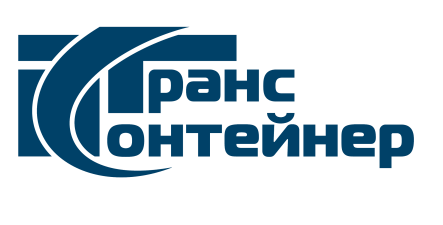 ПАО «ТрансКонтейнер»125047, Москва, Оружейный пер., д. 19	телефон: +7 (495) 788-17-17факс: +7 (499) 262–75–78e-mail: trcont@trcont.com, www.trcont.com__________________№___________________на №_____________от____________________Номер ЛотаПредмет ЛотаЛот № 1Поставка дизельного топлива для нужд контейнерного терминала Клещиха филиала 
ПАО «ТрансКонтейнер» на Западно-Сибирской железной дорогеЛот № 2Поставка дизельного топлива для нужд контейнерного терминала Екатеринбург-Товарный Уральского филиала 
ПАО «ТрансКонтейнер»Лот № 3Поставка дизельного топлива для нужд контейнерного терминала Забайкальск филиала 
ПАО «ТрансКонтейнер» на Забайкальской железной дорогеЛот № 4Поставка дизельного топлива для нужд контейнерного терминала Блочная Уральского филиала 
ПАО «ТрансКонтейнер»Лот № 5Поставка дизельного топлива для нужд контейнерного терминала Батарейная филиала 
ПАО «ТрансКонтейнер» на Восточно-Сибирской железной дорогеЛот № 6Поставка дизельного топлива для нужд контейнерного терминала Базаиха филиала 
ПАО «ТрансКонтейнер» на Красноярской железной дорогеЛот № 7Поставка дизельного топлива для нужд контейнерного терминала Костариха филиала 
ПАО «ТрансКонтейнер» на Горьковской железной дорогеЛот № 8Поставка дизельного топлива для нужд контейнерного терминала Южно-Сахалинск грузовой филиала 
ПАО «ТрансКонтейнер» на Дальневосточной железной дорогеНомер ЛотаОриентировочный объем закупки дизельного топлива,тонныАдрес поставки123Лот № 1 1 957г. Новосибирск, ул. Толмачевская, д. 1, Контейнерный терминал КлещихаЛот № 21 237г. Екатеринбург, ул. Автомагистральная, д. 2, Контейнерный терминал Екатеринбург-ТоварныйЛот № 3851Забайкальский край, пгт. Забайкальск, ул. 1 Мая, д. 7, Контейнерный терминал ЗабайкальскЛот № 4609г. Пермь, ул. Докучаева, д. 60, Контейнерный терминал БлочнаяЛот № 5492г. Иркутск, станция Батарейная,  Контейнерный терминал БатарейнаяЛот № 6432г. Красноярск, ул. Рязанская, д. 12, Контейнерный терминал БазаихаЛот № 7227г. Нижний Новгород, ул. Актюбинская, д. 17 М, Контейнерный терминал КостарихаЛот № 845г. Южно-Сахалинск, пр-т Мира, 2 ГКонтейнерный терминал Южно-Сахалинск грузовойНомер ЛотаОриентировочная периодичность поставок партий ТовараОриентировочный объем партии Товара, в тоннахПериоды поставки летнего и зимнего топлива Лот № 1три поставки в месяцот 12,80 до 23,90 тонныЛетнее 01.05-31.10Зимнее 01.11-30.04Лот № 2три поставки в месяцот 11,95 до 14,51 тонныЛетнее 16.04-31.10Зимнее 01.11-15.04Лот № 3две поставки в месяцот 8,53 до 15,36 тонныЛетнее 01.04-31.10Зимнее 01.11-31.03Лот № 4четыре поставки 
в месяцот 11,95 до 14,51 тонныЛетнее 16.04-31.10Зимнее 01.11-15.04Лот № 5две поставки в месяцот 3,41 до 10,24 тонныЛетнее 01.05-30.09Зимнее 01.10-30.04Лот № 6одна поставка в месяцот 5,12 до 12,80 тонныЛетнее 01.04-31.10Зимнее 01.11-31.03Лот № 7одна-две поставки в месяцот 3,41 до 4,27 тонныЛетнее 16.04-15.10Зимнее 16.10-15.04Лот № 8две поставки в кварталот 0,85 до 1,71 тонныЛетнее 01.05-30.09Зимнее 01.10-30.04«5.Начальная (максимальная) цена договора/ цена лотаЛот №1 – 81180000 (восемьдесят один миллион сто восемьдесят тысяч) рублей 00 копеек с учетом всех налогов (кроме НДС). Сумма НДС и условия начисления определяются в соответствии с законодательством Российской Федерации. Цена за 1 тонну Товара учитывает стоимость дизельного топлива, расходы на перевозку, слив, страхование, сертификацию, уплату таможенных пошлин и других обязательных платежей и налогов, кроме НДС, а также всех материалов и затрат, издержек и иных расходов Поставщика, связанных с исполнением договора. Цена за 1 тонну Товара определяется расчетным путем по формуле на каждый месяц поставки в соответствии с подпунктом 4.6.2 пункта 4.6 раздела 4 «Техническое задание» документации о закупке;Лот №2 – 54103000 (пятьдесят четыре миллиона сто три тысячи) рублей 00 копеек с учетом всех налогов (кроме НДС). Сумма НДС и условия начисления определяются в соответствии с законодательством Российской Федерации. Цена за 1 тонну Товара учитывает стоимость дизельного топлива, расходы на перевозку, слив, страхование, сертификацию, уплату таможенных пошлин и других обязательных платежей и налогов, кроме НДС, а также всех материалов и затрат, издержек и иных расходов Поставщика, связанных с исполнением договора. Цена за 1 тонну Товара определяется расчетным путем по формуле на каждый месяц поставки в соответствии с подпунктом 4.6.2 пункта 4.6 раздела 4 «Техническое задание» документации о закупке; Лот №3 – 34641000 (тридцать четыре миллиона шестьсот сорок одна тысяча) рублей 00 копеек с учетом всех налогов (кроме НДС). Сумма НДС и условия начисления определяются в соответствии с законодательством Российской Федерации. Цена за 1 тонну Товара учитывает стоимость дизельного топлива, расходы на перевозку, слив, страхование, сертификацию, уплату таможенных пошлин и других обязательных платежей и налогов, кроме НДС, а также всех материалов и затрат, издержек и иных расходов Поставщика, связанных с исполнением договора. Цена за 1 тонну Товара определяется расчетным путем по формуле на каждый месяц поставки в соответствии с подпунктом 4.6.2 пункта 4.6 раздела 4 «Техническое задание» документации о закупке; Лот №4 – 23878000 (двадцать три миллиона восемьсот семьдесят восемь тысяч) рублей 00 копеек с учетом всех налогов (кроме НДС). Сумма НДС и условия начисления определяются в соответствии с законодательством Российской Федерации. Цена за 1 тонну Товара учитывает стоимость дизельного топлива, расходы на перевозку, слив, страхование, сертификацию, уплату таможенных пошлин и других обязательных платежей и налогов, кроме НДС, а также всех материалов и затрат, издержек и иных расходов Поставщика, связанных с исполнением договора. Цена за 1 тонну Товара определяется расчетным путем по формуле на каждый месяц поставки в соответствии с подпунктом 4.6.2 пункта 4.6 раздела 4 «Техническое задание» документации о закупке; Лот №5 – 21580000 (двадцать один миллион пятьсот восемьдесят тысяч) рублей 00 копеек с учетом всех налогов (кроме НДС). Сумма НДС и условия начисления определяются в соответствии с законодательством Российской Федерации. Цена за 1 тонну Товара учитывает стоимость дизельного топлива, расходы на перевозку, слив, страхование, сертификацию, уплату таможенных пошлин и других обязательных платежей и налогов, кроме НДС, а также всех материалов и затрат, издержек и иных расходов Поставщика, связанных с исполнением договора. Цена за 1 тонну Товара определяется расчетным путем по формуле на каждый месяц поставки в соответствии с подпунктом 4.6.2 пункта 4.6 раздела 4 «Техническое задание» документации о закупке; Лот №6 – 18482000 (восемнадцать миллионов четыреста восемьдесят две тысячи) рублей 00 копеек с учетом всех налогов (кроме НДС). Сумма НДС и условия начисления определяются в соответствии с законодательством Российской Федерации. Цена за 1 тонну Товара учитывает стоимость дизельного топлива, расходы на перевозку, слив, страхование, сертификацию, уплату таможенных пошлин и других обязательных платежей и налогов, кроме НДС, а также всех материалов и затрат, издержек и иных расходов Поставщика, связанных с исполнением договора. Цена за 1 тонну Товара определяется расчетным путем по формуле на каждый месяц поставки в соответствии с подпунктом 4.6.2 пункта 4.6 раздела 4 «Техническое задание» документации о закупке; Лот №7 – 10044000 (десять миллионов сорок четыре тысячи) рублей 00 копеек с учетом всех налогов (кроме НДС). Сумма НДС и условия начисления определяются в соответствии с законодательством Российской Федерации. Цена за 1 тонну Товара учитывает стоимость дизельного топлива, расходы на перевозку, слив, страхование, сертификацию, уплату таможенных пошлин и других обязательных платежей и налогов, кроме НДС, а также всех материалов и затрат, издержек и иных расходов Поставщика, связанных с исполнением договора. Цена за 1 тонну Товара определяется расчетным путем по формуле на каждый месяц поставки в соответствии с подпунктом 4.6.2 пункта 4.6 раздела 4 «Техническое задание» документации о закупке; Лот №8 – 1983000 (один миллион девятьсот восемьдесят три тысячи) рублей 00 копеек с учетом всех налогов (кроме НДС). Сумма НДС и условия начисления определяются в соответствии с законодательством Российской Федерации. Цена за 1 тонну Товара учитывает стоимость дизельного топлива, расходы на перевозку, слив, страхование, сертификацию, уплату таможенных пошлин и других обязательных платежей и налогов, кроме НДС, а также всех материалов и затрат, издержек и иных расходов Поставщика, связанных с исполнением договора. Цена за 1 тонну Товара определяется расчетным путем по формуле на каждый месяц поставки в соответствии с подпунктом 4.6.2 пункта 4.6 раздела 4 «Техническое задание» документации о закупке.6.Место, дата начала и окончания срока подачи ЗаявокЗаявки принимаются через ЭТП, информация по которой указана в пункте 4 Информационной карты с даты опубликования извещения о проведении Открытого конкурса и до «22» апреля 2019 г. 11 часов 00 минут местного времени.7.Место, дата и время открытия доступа к ЗаявкамОткрытие доступа к Заявкам состоится автоматически в Программно-аппаратном средстве ЭТП в момент окончания срока для подачи Заявок, не позднее «22» апреля 2019 г. 11 часов 00 минут местного времени.11.Форма, сроки и порядок оплаты за поставку товаров, выполнения работ, оказания услугПокупатель  производит оплату за фактически поставленный в отчетном месяце Товар в течение 30 (тридцати) календарных дней после подписания сторонами товарной накладной (ТОРГ-12) или универсального-передаточного документа (УПД), на основании предоставленных Поставщиком счета, счета-фактуры.либо1. Поставщик в течение 1 (одного) рабочего дня с даты подписания договора выставляет Покупателю счет на авансовый платеж в размере ___% (__________ процентов)  за поставку Товара, исходя из стоимости 1 (одной) тонны Товара и планируемого Покупателем объема потребления Товара в первом месяце с даты подписания Договора. Покупатель производит оплату данного счета в течение 7 (семи) календарных дней с даты его получения от Поставщика.2. Окончательная оплата за фактически поставленный в первом месяце с даты подписания договора Товар производится Покупателем в течение 30 (тридцати) календарных дней после подписания сторонами товарной накладной (ТОРГ-12) или универсального-передаточного документа (УПД), на основании предоставленных Поставщиком счета, счета-фактуры.3. В последующие периоды: Покупатель ежемесячно производит перечисление авансового платежа за поставку Товара на расчетный счет Поставщика в порядке  _________% (___________ процентной) предоплаты на основании счета Поставщика, исходя из стоимости 1 (одной) тонны Товара и ежемесячно планируемого Покупателем объема потребления Товара не позднее 25 (двадцать пятого) числа месяца, предшествующего месяцу поставки Товара.4. Окончательная оплата за фактически поставленный в отчетном месяце Товар производится Покупателем в течение 30 (тридцати) календарных дней после подписания сторонами товарной накладной (ТОРГ-12) или универсального-передаточного документа (УПД), на основании предоставленных Поставщиком счета, счета-фактуры.5. В случае если фактическая стоимость Товара поставленного в текущем месяце не превысила произведенный Покупателем авансовый платеж, сумма переплаты учитывается как предоплата в счет предстоящих поставок Товара, либо может быть возвращена Покупателю на основании письменного обращения.13.Срок (период), условия и место поставки товаров, выполнения работ, оказания услугСрок поставки Товара (партии Товара):в течение не более 2 (двух) рабочих дней с даты подписания сторонами заявки на соответствующую партию Товара.Период поставки Товара: с даты подписания сторонами договора по 31 мая 2022 года включительно.Место поставки Товара (партии Товара): в соответствии с пунктом 4.3.1 раздела 4 «Техническое задание» документации о закупке.14.Состав и количество (объем) товаров, работ, услугКоличество (ориентировочный объем) Товара (партии Товара): в соответствии с пунктами 4.3.1 и 4.4.4 раздела 4 «Техническое задание» документации о закупке.19.Критерии оценки и сопоставления Заявок на участие в Открытом конкурсе и коэффициент их значимости (Кз)26.Срок действия договораДоговор вступает в силу с даты его подписания сторонами и действует до 31 мая 2022 года включительно, а в части взаиморасчетов - до полного исполнения сторонами своих обязательств по договору.                                                             »№ п/пНаименование ТовараВеличина составляющей формулы цены «b», %Условия и порядок оплаты ТовараСрок поставки Товара (партии Товара)123451Дизельное топливо летнее____ (___) % от переменной составляющей «a» в формуле цены за 1 (одну)  тонну Товара Покупатель производит оплату за фактически поставленный в отчетном месяце Товар в течение 30 (тридцати) календарных дней после подписания сторонами товарной накладной (ТОРГ-12) или универсального-передаточного документа (УПД), на основании и предоставленных Поставщиком счета, счета-фактуры.либо1. Поставщик в течение 1 (одного) рабочего дня с даты подписания договора выставляет Покупателю счет на авансовый платеж в размере ___% (__________ процентов)  за поставку Товара, исходя из стоимости 1 (одной) тонны Товара и планируемого Покупателем объема потребления Товара в первом месяце с даты подписания договора. Покупатель производит оплату данного счета в течение 7 (семи) календарных дней с даты его получения от Поставщика.2. Окончательная оплата за фактически поставленный в первом месяце с даты подписания договора Товар производится Покупателем в течение 30 (тридцати) календарных дней после подписания сторонами товарной накладной (ТОРГ-12) или универсального-передаточного документа (УПД), на основании предоставленных Поставщиком счета, счета-фактуры.3. В последующие периоды: Покупатель ежемесячно производит перечисление авансового платежа за поставку Товара на расчетный счет Поставщика в порядке  _________% (___________ процентной) предоплаты на основании счета Поставщика, исходя из стоимости 1 (одной) тонны Товара и ежемесячно планируемого Покупателем объема потребления Товара не позднее 25 (двадцать пятого) числа месяца, предшествующего месяцу поставки Товара.4. Окончательная оплата за фактически поставленный в отчетном месяце Товар производится Покупателем в течение 30 (тридцати) календарных дней после подписания сторонами товарной накладной (ТОРГ-12) или универсального-передаточного документа (УПД), на основании предоставленных Поставщиком счета, счета-фактуры.5. В случае если фактическая стоимость Товара поставленного в текущем месяце не превысила произведенный Покупателем авансовый платеж, сумма переплаты учитывается как предоплата в счет предстоящих поставок Товара, либо может быть возвращена Покупателю на основании письменного обращения.в течение 
__ (____) рабочих(его) дней(я) с даты подписания сторонами заявки на соответствующую партию Товара2Дизельное топливо зимнее____ (___) % от переменной составляющей «a» в формуле цены за 1 (одну)  тонну ТовараПокупатель производит оплату за фактически поставленный в отчетном месяце Товар в течение 30 (тридцати) календарных дней после подписания сторонами товарной накладной (ТОРГ-12) или универсального-передаточного документа (УПД), на основании и предоставленных Поставщиком счета, счета-фактуры.либо1. Поставщик в течение 1 (одного) рабочего дня с даты подписания договора выставляет Покупателю счет на авансовый платеж в размере ___% (__________ процентов)  за поставку Товара, исходя из стоимости 1 (одной) тонны Товара и планируемого Покупателем объема потребления Товара в первом месяце с даты подписания договора. Покупатель производит оплату данного счета в течение 7 (семи) календарных дней с даты его получения от Поставщика.2. Окончательная оплата за фактически поставленный в первом месяце с даты подписания договора Товар производится Покупателем в течение 30 (тридцати) календарных дней после подписания сторонами товарной накладной (ТОРГ-12) или универсального-передаточного документа (УПД), на основании предоставленных Поставщиком счета, счета-фактуры.3. В последующие периоды: Покупатель ежемесячно производит перечисление авансового платежа за поставку Товара на расчетный счет Поставщика в порядке  _________% (___________ процентной) предоплаты на основании счета Поставщика, исходя из стоимости 1 (одной) тонны Товара и ежемесячно планируемого Покупателем объема потребления Товара не позднее 25 (двадцать пятого) числа месяца, предшествующего месяцу поставки Товара.4. Окончательная оплата за фактически поставленный в отчетном месяце Товар производится Покупателем в течение 30 (тридцати) календарных дней после подписания сторонами товарной накладной (ТОРГ-12) или универсального-передаточного документа (УПД), на основании предоставленных Поставщиком счета, счета-фактуры.5. В случае если фактическая стоимость Товара поставленного в текущем месяце не превысила произведенный Покупателем авансовый платеж, сумма переплаты учитывается как предоплата в счет предстоящих поставок Товара, либо может быть возвращена Покупателю на основании письменного обращения.в течение 
__ (____) рабочих(его) дней(я) с даты подписания сторонами заявки на соответствующую партию Товара№ п/пНаименование ТовараСрок гарантии качества Товара1231Дизельное топливо летнее___ (_____) месяцев с даты подписания сторонами товарной накладной (ТОРГ-12) или универсального-передаточного документа (УПД)2Дизельное топливо зимнее___ (_____) месяцев с даты подписания сторонами товарной накладной (ТОРГ-12) или универсального-передаточного документа (УПД)ПокупательПубличное акционерное общество «Центр по перевозке грузов в контейнерах «ТрансКонтейнер»Место нахождения: 125047, РФ, г. Москва, Оружейный пер., д.19.Филиал ПАО «ТрансКонтейнер» на _______________ железной дорогеПоставщикМесто нахождения: _______________________________Почтовый адрес: _______________________________ОГРН  ИНН ОКПО КПП Р/счет_________________________в _____________________________К/счет _________________________БИК _________________________тел.__________________________Эл.почта: ____________________________________ /_________/   МП_____________ /__________/   МП№№ п/пНаименование (ассортимент) ТовараКол-воЕд. измер.Цена за ед., руб., с НДС __%Стоимость, руб., с НДС __%12Покупатель:________    ______________(подпись)        м.п.          (Ф.И.О.)                                     Поставщик:________    ______________(подпись)        м.п.          (Ф.И.О.)                                     Покупатель:______________ / __________/МППоставщик:_____________ / ____________ /МППокупатель:______________ / __________/МППоставщик:_____________ / ____________ /МППокупатель:______________ / __________/МППоставщик:_____________ / ____________ /МП         Организация           Должность        Фамилия И.О.Покупатель:___________ / ______________ /МППоставщик:_____________ / ______________ /      »МП